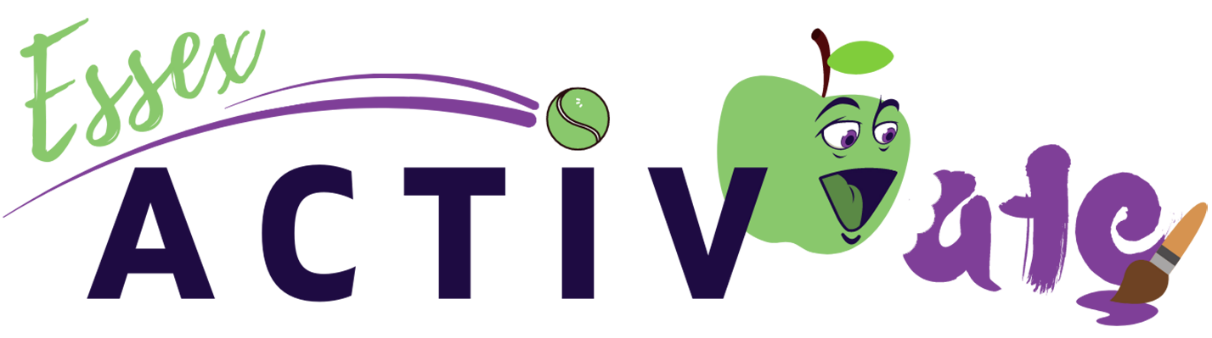 Dear Provider,As part of this year's ActivAte summer programme, we are asking providers to ensure they have a range of enrichment activities as part of their programme. Some providers have already planned their provision, however, below are some suggestions that you may wish to incorporate into your weekly activities if you have not yet begun your planning. We encourage you to contact and connect to get them involved in your programmes. Let’s make this Summer’s ActivAte the best yet!WhoEmailWebsiteAreaTravelling History Museumpetertabois@hotmail.comhttps://travellingnaturalhistory.co.uk/CountywidePutt Party – Golf, giant games and moreinfo@puttparty.co.ukwww.puttparty.co.ukCountywideMatipo Artsinfo@matipoarts.comhttps://www.matipoarts.com/West EssexSignals Media – film Making, Animation and morerachel@signals.org.ukhttps://www.signals.org.uk/ColchesterEssex Education Music HubBeverley.Heard@essex.gov.ukhttps://www.essexmusichub.org.uk/site/#&gid=1&pid=1CountywideDance Network AssociationGemma@dancenetworkassociation.org.ukhttps://www.dancenetworkassociation.org.uk/CountywideEBC Inspire (Bootcamps)admin@ebcinspire.co.ukhttps://www.essexbootcamp.co.uk/ebc-inspire/CountywideKids Relax - Vivrelaxkids.dengie@outlook.comhttps://relaxkids.com/Chelmsford, Danbury, Maldon, Burnham, Braintree, Colchester, SouthendKids Relax – Lisarelaxkidslisa@yahoo.comhttps://relaxkids.com/Basildon, Pitsea, Wickford, BrentwoodKids Relax - Sarahsarah@mindkindness.co.ukhttps://relaxkids.com/Uttlesford, Saffron WaldenOriginal Creative – Art and illustration Jennylint65@hotmail.comChelmsfordCountry trusthmcvey@countrytrust.org.ukwww.countrytrust.org.ukCountywideTheatre workoutenquiries@theatreworkout.comwww.theatreworkout.comCountywideBMX Academymike@bmxacademy.comwww.bmxacademy.comCountywideYogajaneevans724@gmail.comEppingChildrens SocietyRichard.Moss@childrenssociety.org.ukchildrenssociety.org.ukCountywideFast Progress Tuitionsclark@fastprogresstuition.com
ggriffiths@fastprogresstuition.comCountywideAnimals and Reptile educationstuart.short@live.co.ukWest EssexEssex Police - EppingKaren.West@essex.police.ukEppingEssex Police - BasildonRachel.Newman@essex.police.ukBasildonEssex Police - ColchesterColchesterEssex Police - RochfordWarren.Lamb@essex.police.ukRochfordEssex Police -  CastlepointCastlepoint and RochfordEssex Police - SouthendLindsey.Hayward@essex.police.ukSouthendEssex Police - GraysNeil.Brand@essex.police.ukGraysEssex Police – ChelmsfordChris.Major@essex.police.ukChelmsfordEssex Police -EppingAnokhi.Chouhan@essex.police.ukEppingEssex Police – TendringSarah.Latchford@essex.police.ukTendringEssex Police – MaldonRosie.Smith@essex.police.ukMaldonEssex Police - BraintreeMelanie.Mcpherson@essex.police.ukBraintreeAdult Community Learning (ACL)Melissa.Williamson@essex.gov.uk
Zoe.Mallett@essex.gov.ukwww.aclessex.comCountywideMaking it mindfulmilli@makingitmindful.co.ukWest and Mid EssexCultivating Change - Seedssally.nye@cultivatingchange.co.uk
rosie@cultivatingchange.co.ukCountywideSnakes Aliveinfo@snakesalive.co.ukSnakes alive - the interactive reptile experience & Schools | Essex | EnglandBased in Southend, travel countywide